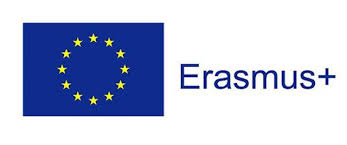 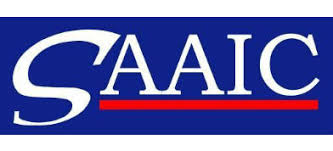 Projekt  „Študent dopravy v praxi“v rámci projektu Erasmus+, Kľúčová akcia 1: Vzdelávacia mobilita jednotlivcovČeská republika – Olomouc05. 06. 2022 – 18. 06. 2022Malý česko-slovenský a slovensko-český slovník /nielen/ odbornej terminológieMeno a priezvisko účastníka: Peter SaganŠtudijný odbor: 3760 M prevádzka a ekonomika dopravyStredná odborná škola dopravná, Rosinská  cesta 2, 010 08  Žilina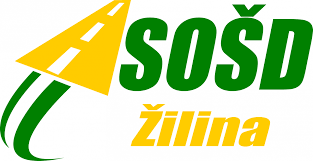 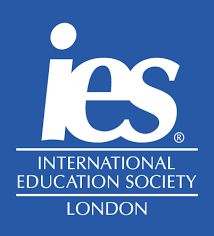 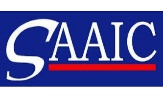 Česko-slovenský slovníkBBorůvka - ČučoriedkaBrabenec - MravecBrambor- ZemiakBratr – BratBrusle - KorčuleCCáklý - Švihnutý Cokoliv – HocičoČáp - Bocian Červen- JúnČervenec- JúlČili - ČižeDDrůbež- HydinaDuben- AprílHHlemýžď-SlimákHospoda - Krčma Houba - ŠpongiaHřbitov-CintorínCHChasník- MládenecIInkoust - AtramentJJátra- PečeňKKamna- KachleKedluben – Kaleráb Kobliha- ŠiškaKoťátko- MačiatkoKulich – ČiapkaKvěten- Máj	LLáhev- FľaškaLázne- KúpeleLeden- JanuárListopad- NovemberLuštěnina- StrukovinaMMeruňka-NektarinkaMravenec- MravecNNádobí – Riad Nálevka – Lievik Na shledanou – Dovidenia Necky- KorýtkoNeštovice – Ovčie kiahneNýbrž- AlePPařez- PeňPoněvadž- PretožePoptávka- DopytPošušňáníčko- MaškrtaProsinec- DecemberProvozovna – PrevádzkareňPulec- ŽubrienkaRRampouch- CencúľRazítko-PečiatkaRohlík - Rožok Rty - Pery Rýma - Nádcha Řasy - MihalniceŘezník- MäsiarŘíjen- OktóberSSkřivánek- ŠkorvánokSnídaně- RaňajkySpalničky- OsýpkySrpen- AugustStrašpytel- StrachopudStrup- ChrastaSvačina- DesiataŠejdíř- PodvodníkTTaky- TiežTopení- KúrenieTramvaj-ElektričkaUÚnor- FebruárVVelbloud- ŤavaVelikonoce – Veľká noc Vepřové – Bravčové Větev – Konár Vúz - Vozidlo Výdej – Výdaj Vytisknout – VytlačiťZZáda- ChrbátZáří-SeptemberZboží – TovarZedník – Murár Zelí – Kapusta Zemědělství – PoľnohospodárstvoŽdímat- ŽmýkaťŽelva- KorytnačkaSlovensko-český slovníkPozn.: Tie isté pojmy, ktoré máte v predchádzajúcej časti, len obrátene.AAle- NýbržAntrament- InkoustApríl- DubenAugust- SrpenBBocian- ČápBrat - Bratr Bravčové – VepřovéCCencúľ- RampouchCintorín- HřbitovČiapka- KulichČili-ČižeČučoriedka- BorůvkaDDecember- ProsinecDesiata- SvačinaDopyt- PoptávkaDovidenia - Na shledanouEElektrička- TramvajFFebruár- ÚnorFľaška- LáhevHHocičo- CokolivHydina- DrůbežChrasta- StrupChrbát- ZádaChrobák- BroukJJanuár- LedenJúl- ČervenecJún- ČervenKKachla- KamnaKaleráb- KedlubnaKapusta- ZelíKorčule- BrusleKorytnačka- ŽelvaKorýtko- NeckyKrčma- HospodaKúpele- LázneKúrenie- TopeníLLievik- NálevkaMMačiatko- KoťátkoMáj- KvětenMaškrta- PošušňaníčkoMäsiar - Řezník Mihalnice - Řasy Mládenec - Chasník Mravec- BrabenecMurár- ZedníkNNádcha – RýmaNektarinka- MeruňkaNovember- ListopadOOktóber- ŘíjenOsýpky- SpalničkyOvčie kiahne- NeštovicePPečeň- JátraPečiatka- RazítkoPeň- PařezPery- RtyPodvodník- ŠejdířPoľnohospodárstvo- ZemědělstvíPretože- PoněvadžPrevádzkareň- ProvozovnaPúpava- PampeliškaQRRaňajky- SnídaněRiad- NádobíRohlík- RožokSSeptember- ZáříSlimák- HlemýžďStrachopud- StrašpytelStrukovina- LuštěninaŠiška- KoblihaŠkorvánok- SkřivánekŠpongia- HoubaŠvihnutý- CáklýTTiež- TakyŤava- VelbloudTovar- ZbožíVVeľká Noc- VelikonoceVozidla- VúzVýdaj- VýdejVytlačiť- VytisknoutZZemiak- BramborŽmýkať- ŽdímatŽubrienka- Pulec